Verein der Förderer der Augustinerschule Friedberg e.V.Goetheplatz 4, 61169 Friedberg	An die Eltern der Schülerinnen und Schüler 	der 5.  und 6. Klassen6. Mai 2018Liebe Eltern,			wie Ihnen sicher bereits bekannt ist, feiert die Augustinerschule in diesem Jahr ihr 475-jähriges Bestehen mit diversen Festveranstaltungen wie z.B. der Ausstellung „Augustiner Reflecting Art“ im Kunstverein Friedberg im Februar, den Jubiläumskonzerten von Chor und Orchester im Juni und im September dem Liederabend mit dem renommierten Tenor und ehemalige Augustinerschüler Prof. Blochwitz. Als Förderverein freuen wir uns über die Gelegenheit, auch für die jüngeren Schüler eine besondere Veranstaltung zu ermöglichen, die gleichzeitig Spaß macht und Leselust fördern möchte: Am Mittwoch, de 16.05.2018 liest der preisgekrönte Autor Andreas Schlüter aus seinem neuen Jugendbuch „Survival – Verloren am Amazonas“.  International bekannt ist er unter anderem für seine Level 4 – Bücher, eine Computerkrimireihe, die zum Teil zum Lektürekanon für Schulen gehört. Wir konnten Herrn Schlüter für 2 Lesungen gewinnen, somit kann der gesamte 5. und 6. Jahrgang teilhaben. Alle für diesen Tag avisierten Klausuren wurden bei der Koordination berücksichtigt und finden wie geplant statt.Wir hoffen, Ihren Kindern damit im Jubiläumsjahr eine Freude zu machen. Die vielen jungen, wissbegierigen Schülerinnen und Schüler sind, was sie schon vor 475 Jahren waren: die Zukunft, nicht nur der Augustinerschule. Mit freundlichem Gruß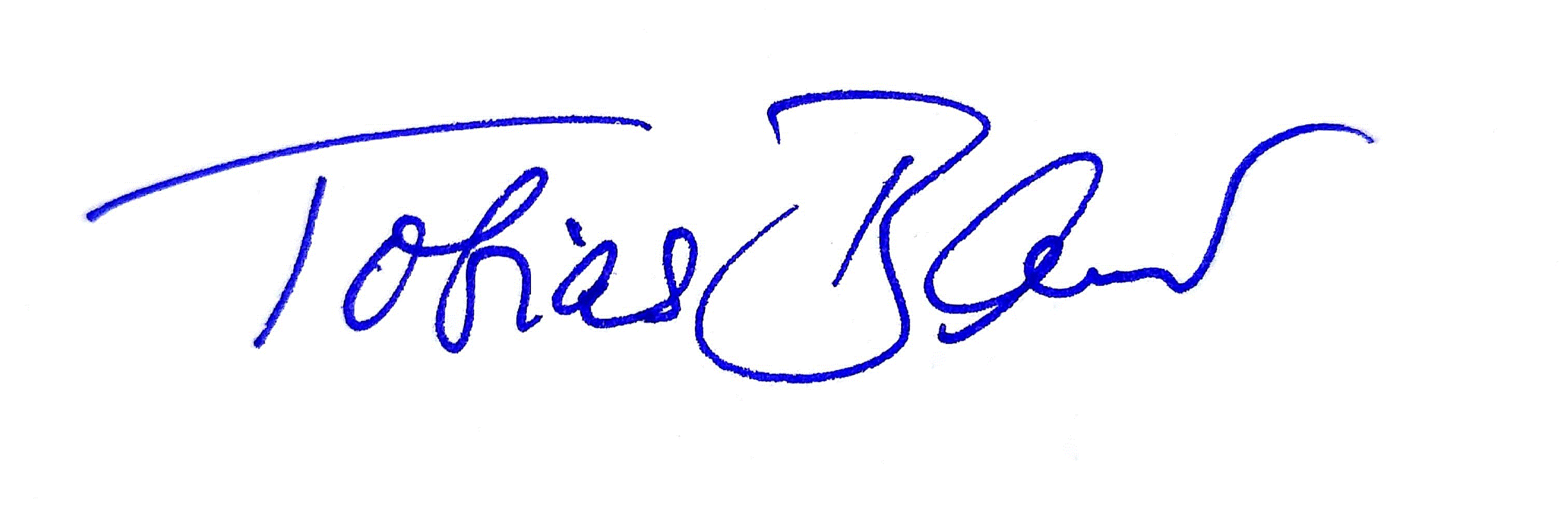 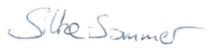 Silke Sommer	Tobias Bauerim Namen des Vorstandes des Vereins der Förderer der Augustinerschule e.V. 